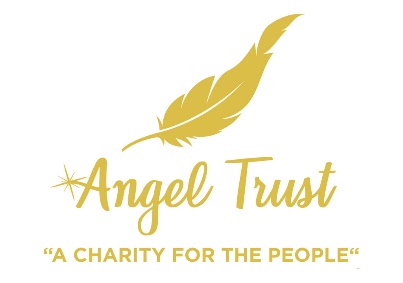 Request for Funding (Individuals)Fund Name Name of ApplicantAmount to award Purpose of awardRecipient detailsEmail AddressContact NumberDetails of funds currently Raised towards the project							Bank Details: Account No:Fund Manager Signature	Print Name					Detailed descriptionof request for funding